Внеочередное заседание                                                                        28 созываКАРАР                                                                                                  РЕШЕНИЕПРОЕКТ«О внесении изменений в решение Совета сельского поселения Кушманаковский сельсовет муниципального района Бураевский район Республики Башкортостан от 7 июля 2014 года № 144 «Об утверждении Правил землепользования и застройки сельского поселения Кушманаковский сельсовет муниципального района Бураевский район Республики Башкортостан»В соответствии с Федеральным законом от 06 октября 2003 года №131-ФЗ «Об общих принципах организации местного самоуправления в Российской Федерации», Градостроительным кодексом Российской Федерации от 29.12.2004 № 190-ФЗ, Совет сельского поселения Кушманаковский сельсовет муниципального района Бураевский район Республики Башкортостан РЕШИЛ:1. Внести в решение Совета сельского поселения Кушманаковский сельсовет муниципального района Бураевский район Республики Башкортостан от 07 июля 2014 года № 144 «Об утверждении Правил землепользования и застройки сельского поселения Кушманаковский сельсовет муниципального района Бураевский район Республики Башкортостан» (далее-Правила землепользования и застройки) следующие изменения: 1.1. В абзаце 1 части 4 статьи 9.1 Правила землепользования и застройки слово «тридцати» заменить словами «двадцати пяти»;1.2. В абзаце 3 части 4 статьи 9.1 Правила землепользования и застройки слово «тридцати» заменить словами «двадцати пяти»;1.3. Статью 2.1 Правила землепользования и застройки дополнить частью 12 и изложить в следующей редакции:«В случае, если утверждение изменений в правила землепользования и застройки осуществляется представительным органом местного самоуправления, проект о внесении изменений в правила землепользования и застройки, направленный в представительный орган местного самоуправления, подлежит рассмотрению на заседании указанного органа не позднее дня проведения заседания, следующего за ближайшим заседанием.»;В статье 1 Правила землепользования и застройки понятие градостроительный регламент изложить в новой редакции:«градостроительный регламент - устанавливаемые в пределах границ соответствующей территориальной зоны виды разрешенного использования земельных участков, равно как всего, что находится над и под поверхностью земельных участков и используется в процессе их застройки и последующей эксплуатации объектов капитального строительства, предельные (минимальные и (или) максимальные) размеры земельных участков и предельные параметры разрешенного строительства, реконструкции объектов капитального строительства, ограничения использования земельных участков и объектов капитального строительства, а также применительно к территориям, в границах которых предусматривается осуществление деятельности по комплексному развитию территории, расчетные показатели минимально допустимого уровня обеспеченности соответствующей территории объектами коммунальной, транспортной, социальной инфраструктур и расчетные показатели максимально допустимого уровня территориальной доступности указанных объектов для населения;»;В статье 1 Правила землепользования и застройки понятие красные линии изложить в новой редакции:«красные линии - линии, которые обозначают границы территорий общего пользования и подлежат установлению, изменению или отмене в документации по планировке территории;»;1.6. Статью 4.4 Правила землепользования и застройки признать утратившим силу.   2. Опубликовать настоящее решение на информационном стенде и официальном сайте администрации сельского поселения Кушманаковский сельсовет. 3. Настоящее решение вступает в силу со дня официального опубликования.Глава сельского поселения Кушманаковский сельсоветмуниципального района Бураевский район Республики Башкортостан    	                                                 И.Р.Камаловд. Кушманаково31 мая 2021 годаБАШКОРТОСТАН РЕСПУБЛИКАҺЫ               БОРАЙ РАЙОНЫ МУНИЦИПАЛЬ РАЙОНЫНЫҢ КУШМАНАК АУЫЛ СОВЕТЫ АУЫЛ БИЛӘМӘҺЕ СОВЕТЫ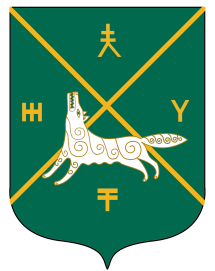 СОВЕТ СЕЛЬСКОГО  ПОСЕЛЕНИЯКУШМАНАКОВСКИЙ  СЕЛЬСОВЕТ   МУНИЦИПАЛЬНОГО РАЙОНА БУРАЕВСКИЙ  РАЙОН        РЕСПУБЛИКИ  БАШКОРТОСТАН